Утверждаю Директор МОБУ НОШ-ДС №80им. Павлова Н.Д________________Шломина Е.ВРежим дня.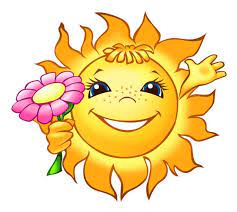 Элементы режима дняВремяСбор детей, зарядка8.30 - 9.00Утренняя линейка9.00 - 9.15Завтрак9.15 - 10.00Работа по плану отрядов, работа кружков и секций10.00 - 12.00Оздоровительные процедуры12.00 - 13.00Обед13.00 - 14.00Свободное время14.00 - 14.30Уход домой14.30